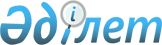 О внесении изменений в решение районного маслихата от 30 декабря 2019 года № 343-VI "О бюджетах поселков Макат, Доссор и сельского округа Байгетобе на 2020-2022 годы"Решение Макатского районного маслихата Атырауской области от 23 октября 2020 года № 407-VI. Зарегистрировано Департаментом юстиции Атырауской области 3 ноября 2020 года № 4781
      В соответствии со статьей 109-1 Бюджетного кодекса Республики Казахстан от 4 декабря 2008 года, подпунктом 1) пункта 1 статьи 6 Закона Республики Казахстан от 23 января 2001 года "О местном государственном управлении и самоуправлении в Республике Казахстан" и рассмотрев предложение районного акимата об уточнении бюджетов поселков Макат, Доссор и сельского округа Байгетобе на 2020-2022 годы, районный маслихат РЕШИЛ:
      1. Внести в решение районного маслихата от 30 декабря 2019 года № 343-VІ "О бюджетах поселков Макат, Доссор и сельского округа Байгетобе на 2020-2022 годы" (зарегистрированное в реестре государственной регистрации нормативных правовых актов за № 4577, опубликованное 20 января 2020 года в эталонном контрольном банке нормативных правовых актов Республики Казахстан) следующие изменения:
      1) в пункте 1:
      в подпункте 1): 
      цифры "521 374" заменить цифрами "507 953";
      цифры "491 792" заменить цифрами "486 446".
      в подпункте 2):
      цифры "521 374" заменить цифрами "507 953".
      2) в пункте 2:
      в подпункте 1): 
      цифры "361 688" заменить цифрами "424 114";
      цифры "327 697" заменить цифрами "398 304".
      в подпункте 2):
      цифры "361 688" заменить цифрами "424 114".
      3) в пункте 3:
      в подпункте 1): 
      цифры "30 941" заменить цифрами "35 860";
      цифры "27 941" заменить цифрами "35 247".
      в подпункте 2):
      цифры "30 941" заменить цифрами "35 860".
      2. Приложения №1, №4, №7 указанного решения изложить в новой редакции согласно приложениям №1, №2, №3 к настоящему решению.
      3. Контроль за исполнением настоящего решения возложить на постоянную комиссию районного маслихата по вопросам экономики и бюджета, промышленности, развития предпринимательства и соблюдения законности (А. Кабдолов).
      4. Настоящее решение вводится в действие с 1 января 2020 года. Бюджет поселка Макат на 2020 год Бюджет поселка Доссор на 2020 год Бюджет сельского округа Байгетобе на 2020 год
					© 2012. РГП на ПХВ «Институт законодательства и правовой информации Республики Казахстан» Министерства юстиции Республики Казахстан
				
      Председатель сессии

Ж. Тажибаев

      Секретарь маслихата

К. Исмагулов
Приложение 1 к решению районного маслихата от 23 октября 2020 года № 407-VIПриложение № 1 к решению районного маслихата от 30 декабря 2019 года № 343-VI
Категория
Категория
Категория
Категория
Категория
Категория
Категория
Категория
Сумма (тысяч тенге)
Класс
Класс
Класс
Класс
Класс
Класс
Сумма (тысяч тенге)
Подкласс
Подкласс
Подкласс
Сумма (тысяч тенге)
Наименование
Сумма (тысяч тенге)
1
1
2
2
2
3
3
4
5
I. Доходы
507953
1
1
Налоговые поступления
17501
01
01
01
Подоходный налог
7524
2
2
Индивидуальный подоходный налог
7524
04
04
04
Hалоги на собственность
9977
1
1
Hалоги на имущество
79
3
3
Земельный налог
554
4
4
Hалог на транспортные средства
9344
2
2
Неналоговые поступления
24
01
01
01
Доходы от государственной собственности
24
5
5
Доходы от аренды имущества, находящегося в государственной собственности
24
4
4
Поступления трансфертов 
486446
02
02
02
Трансферты из вышестоящих органов государственного управления
486446
3
3
Трансферты из районного (города областного значения) бюджета
486446
8
8
Используемые остатки бюджетных средств
3982
01
01
01
Остатки бюджетных средств
3982
1
1
Свободные остатки бюджетных средств
3982
Функциональная группа
Функциональная группа
Функциональная группа
Функциональная группа
Функциональная группа
Функциональная группа
Функциональная группа
Функциональная группа
Сумма (тысяч тенге)
Функциональная подгруппа
Функциональная подгруппа
Функциональная подгруппа
Функциональная подгруппа
Функциональная подгруппа
Функциональная подгруппа
Функциональная подгруппа
Сумма (тысяч тенге)
Администратор бюджетных программ
Администратор бюджетных программ
Администратор бюджетных программ
Администратор бюджетных программ
Администратор бюджетных программ
Сумма (тысяч тенге)
Программа
Программа
Программа
Программа
Сумма (тысяч тенге)
Наименование
Наименование
Сумма (тысяч тенге)
II. Расходы 
II. Расходы 
507953
01
Государственные услуги общего характера
Государственные услуги общего характера
67811
1
1
Представительные, исполнительные и другие органы, выполняющие общие функции государственного управления
Представительные, исполнительные и другие органы, выполняющие общие функции государственного управления
67811
124
Аппарат акима города районного значения, поселка, села, сельского округа
Аппарат акима города районного значения, поселка, села, сельского округа
67811
001
001
Услуги по обеспечению деятельности акима города районного значения, поселка, села, сельского округа
Услуги по обеспечению деятельности акима города районного значения, поселка, села, сельского округа
67811
04
Образование
Образование
378998
1
1
Дошкольное воспитание и обучение
Дошкольное воспитание и обучение
376232
124
Аппарат акима города районного значения, поселка, села, сельского округа
Аппарат акима города районного значения, поселка, села, сельского округа
376232
004
004
Дошкольное воспитание и обучение и организация медицинского обслуживания в организациях дошкольного воспитания и обучения
Дошкольное воспитание и обучение и организация медицинского обслуживания в организациях дошкольного воспитания и обучения
376232
2
2
Начальное, основное среднее и общее среднее образование
Начальное, основное среднее и общее среднее образование
2766
124
Аппарат акима города районного значения, поселка, села, сельского округа
Аппарат акима города районного значения, поселка, села, сельского округа
2766
005
005
Организация бесплатного подвоза учащихся до школы и обратно в сельской местности
Организация бесплатного подвоза учащихся до школы и обратно в сельской местности
2766
06
Социальная помощь и социальное обеспечение
Социальная помощь и социальное обеспечение
154
2
2
Социальная помощь
Социальная помощь
154
124
Аппарат акима города районного значения, поселка, села, сельского округа
Аппарат акима города районного значения, поселка, села, сельского округа
154
003
003
Оказание социальной помощи нуждающимся гражданам на дому
Оказание социальной помощи нуждающимся гражданам на дому
154
07
Жилищно-коммунальное хозяйство
Жилищно-коммунальное хозяйство
56930
3
3
Благоустройство населенных пунктов
Благоустройство населенных пунктов
56930
124
Аппарат акима района в городе, города районного значения, поселка, села, сельского округа
Аппарат акима района в городе, города районного значения, поселка, села, сельского округа
56930
008
008
Освещение улиц населенных пунктов
Освещение улиц населенных пунктов
27000
009
009
Обеспечение санитарии населенных пунктов
Обеспечение санитарии населенных пунктов
11250
011
011
Благоустройство и озеленение населенных пунктов
Благоустройство и озеленение населенных пунктов
18680
13
Прочие
Прочие
4060
9
9
Прочие
Прочие
4060
124
Аппарат акима района в городе, города районного значения, поселка, села, сельского округа
Аппарат акима района в городе, города районного значения, поселка, села, сельского округа
4060
040
040
Реализация мер по содействию экономическому развитию регионов в рамках Программы развития регионов до 2020 года
Реализация мер по содействию экономическому развитию регионов в рамках Программы развития регионов до 2020 года
4060Приложение 2 к решению районного маслихата от 23 октября 2020 года № 407-VIПриложение № 4 к решению районного маслихата от 30 декабря 2019 года № 343-VI
Категория
Категория
Категория
Категория
Категория
Категория
Категория
Категория
Сумма (тысяч тенге)
Класс
Класс
Класс
Класс
Класс
Класс
Класс
Сумма (тысяч тенге)
Подкласс
Подкласс
Подкласс
Подкласс
Сумма (тысяч тенге)
Наименование
Наименование
Сумма (тысяч тенге)
1
2
2
2
3
3
4
4
5
I. Доходы
I. Доходы
424114
1
Налоговые поступления
Налоговые поступления
20338
01
01
01
Подоходный налог
Подоходный налог
7444
2
2
Индивидуальный подоходный налог
Индивидуальный подоходный налог
7444
04
04
04
Hалоги на собственность
Hалоги на собственность
12894
1
1
Hалоги на имущество
Hалоги на имущество
64
3
3
Земельный налог
Земельный налог
1221
4
4
Hалог на транспортные средства
Hалог на транспортные средства
11609
2
Неналоговые поступления
Неналоговые поступления
452
01
01
01
Доходы от государственной собственности
Доходы от государственной собственности
249
5
5
Доходы от аренды имущества, находящегося в государственной собственности
Доходы от аренды имущества, находящегося в государственной собственности
249
02
02
02
Поступления от реализации товаров (работ, услуг) государственными учреждениями, финансируемыми из государственного бюджета
Поступления от реализации товаров (работ, услуг) государственными учреждениями, финансируемыми из государственного бюджета
203
1
1
Поступления от реализации товаров (работ, услуг) государственными учреждениями, финансируемыми из государственного бюджета
Поступления от реализации товаров (работ, услуг) государственными учреждениями, финансируемыми из государственного бюджета
203
4
Поступления трансфертов 
Поступления трансфертов 
398304
02
02
02
Трансферты из вышестоящих органов государственного управления
Трансферты из вышестоящих органов государственного управления
398304
3
3
Трансферты из районного (города областного значения) бюджета
Трансферты из районного (города областного значения) бюджета
398304
8
Используемые остатки бюджетных средств
Используемые остатки бюджетных средств
5020
01
01
01
Остатки бюджетных средств
Остатки бюджетных средств
5020
1
1
Свободные остатки бюджетных средств
Свободные остатки бюджетных средств
5020
Функциональная группа
Функциональная группа
Функциональная группа
Функциональная группа
Функциональная группа
Функциональная группа
Функциональная группа
Функциональная группа
Сумма (тысяч тенге)
Функциональная подгруппа
Функциональная подгруппа
Функциональная подгруппа
Функциональная подгруппа
Функциональная подгруппа
Функциональная подгруппа
Сумма (тысяч тенге)
Администратор бюджетных программ
Администратор бюджетных программ
Администратор бюджетных программ
Администратор бюджетных программ
Администратор бюджетных программ
Сумма (тысяч тенге)
Программа
Программа
Программа
Сумма (тысяч тенге)
Наименование
Сумма (тысяч тенге)
II. Расходы 
424114
01
01
Государственные услуги общего характера
66382
1
Представительные, исполнительные и другие органы, выполняющие общие функции государственного управления
66382
124
124
Аппарат акима города районного значения, поселка, села, сельского округа
66382
001
001
Услуги по обеспечению деятельности акима города районного значения, поселка, села, сельского округа
65882
022
022
Капитальные расходы государственного органа
500
04
04
Образование
298989
1
Дошкольное воспитание и обучение
298989
124
124
Аппарат акима города районного значения, поселка, села, сельского округа
298989
004
004
Дошкольное воспитание и обучение и организация медицинского обслуживания в организациях дошкольного воспитания и обучения
298989
06
06
Социальная помощь и социальное обеспечение
708
2
Социальная помощь
708
124
124
Аппарат акима города районного значения, поселка, села, сельского округа
708
003
003
Оказание социальной помощи нуждающимся гражданам на дому
708
07
07
Жилищно-коммунальное хозяйство
55500
3
Благоустройство населенных пунктов
55500
124
124
Аппарат акима района в городе, города районного значения, поселка, села, сельского округа
55500
008
008
Освещение улиц населенных пунктов
24000
009
009
Обеспечение санитарии населенных пунктов
2000
011
011
Благоустройство и озеленение населенных пунктов
29500
13
13
Прочие
2535
9
Прочие
2535
124
124
Аппарат акима района в городе, города районного значения, поселка, села, сельского округа
2535
040
040
Реализация мер по содействию экономическому развитию регионов в рамках Программы развития регионов до 2020 года
2535Приложение 3 к решению районного маслихата от 23 октября 2020 года № 407-VIПриложение № 7 к решению районного маслихата от 30 декабря 2019 года № 343-VI
Категория
Категория
Категория
Категория
Категория
Категория
Категория
Категория
Сумма (тысяч тенге)
Класс
Класс
Класс
Класс
Класс
Класс
Сумма (тысяч тенге)
Подкласс
Подкласс
Подкласс
Подкласс
Сумма (тысяч тенге)
Наименование
Наименование
Сумма (тысяч тенге)
1
1
2
2
3
3
4
4
5
I. Доходы
I. Доходы
35860
1
1
Налоговые поступления
Налоговые поступления
613
01
01
Подоходный налог
Подоходный налог
30
2
2
Индивидуальный подоходный налог
Индивидуальный подоходный налог
30
04
04
Hалоги на собственность
Hалоги на собственность
583
1
1
Hалоги на имущество
Hалоги на имущество
3
3
3
Земельный налог
Земельный налог
10
4
4
Hалог на транспортные средства
Hалог на транспортные средства
570
4
4
Поступления трансфертов 
Поступления трансфертов 
35247
02
02
Трансферты из вышестоящих органов государственного управления
Трансферты из вышестоящих органов государственного управления
35247
3
3
Трансферты из районного (города областного значения) бюджета
Трансферты из районного (города областного значения) бюджета
35247
Функциональная группа
Функциональная группа
Функциональная группа
Функциональная группа
Функциональная группа
Функциональная группа
Функциональная группа
Функциональная группа
Сумма (тысяч тенге)
Функциональная подгруппа
Функциональная подгруппа
Функциональная подгруппа
Функциональная подгруппа
Функциональная подгруппа
Функциональная подгруппа
Функциональная подгруппа
Сумма (тысяч тенге)
Администратор бюджетных программ
Администратор бюджетных программ
Администратор бюджетных программ
Администратор бюджетных программ
Администратор бюджетных программ
Сумма (тысяч тенге)
Программа
Программа
Программа
Сумма (тысяч тенге)
Наименование
Сумма (тысяч тенге)
II. Расходы 
35860
01
Государственные услуги общего характера
28860
1
1
Представительные, исполнительные и другие органы, выполняющие общие функции государственного управления
28860
124
124
Аппарат акима города районного значения, поселка, села, сельского округа
28860
001
001
Услуги по обеспечению деятельности акима города районного значения, поселка, села, сельского округа
28860
07
Жилищно-коммунальное хозяйство
7000
3
3
Благоустройство населенных пунктов
7000
124
124
Аппарат акима района в городе, города районного значения, поселка, села, сельского округа
7000
008
008
Освещение улиц населенных пунктов
1500
011
011
Благоустройство и озеленение населенных пунктов
5500